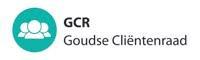 16 juli 2020 Tijd: 10:30 - 12:30 Via ZoomVaststellen agenda  Verslag en afspraken en besluitenlijst GCR-vergadering  18 juni 2020 Ter vaststellingAfhankelijk van beschikbaarheid van ambtenaar: Presentatie over Programma  Integrale uitvoeringsorganisatie (30 minuten). [eventueel agenderen voor de GCR vergadering van 17 september 2020]GCR lopende zaken 
Punten naar aanleiding van verslag van 18 juni (Woonvisie, OCO, VN-inclusion lab, afspraak met Sharon Kim)
Verslag presentatie CTO 
Reacties op uitgebrachte adviezen
Project warme maaltijden
Bezoek aan cliëntenraad Kwintes Wat verder ter tafel komt
Graag agendapunten van te voren melden bij Ton en AdriaanGASD zaken Sluiting BijlagenCarla of Adriaan woont GASD vergadering bij in Mandelahuis Ad 1Verslag GCR-vergadering 18 juni 2020
Afspraken en besluitenlijst GCR-vergadering 18 juni 2020Ad 3Verslag presentatie CTO Overzicht lopende zaken juli 2020Overzicht adviezen juli 2020Ad 5Verslag GASD vergadering 18 juni 2020 OverigVerslag gesprek met wethouders over jaarverslag 2019